August 3, 2021Docket No. A-2021-3027472Utility Code: 1124378EMAILANTHONY GODFREY CFOINSIGHT SOURCING GROUP LLC5555 TRIANGLE PARKWAY SUITE 300NORCROSS GA 30092	RE: Electric Generation Supplier License Application Dear Mr. Godfrey:On July 27, 2021, the Public Utility Commission accepted Insight Sourcing Group, LLC’s application for an Electric Generation Supplier license.  The application was incomplete.  In order for us to complete our analysis of your application, the Energy Industry Group requires answers to the attached question(s).  Please be advised that you are directed to forward the requested information to the Commission within 20 days from the date of this letter.  Failure to respond may result in the application being denied.  As well, if Insight Sourcing Group, LLC has decided to withdraw its application, please reply notifying the Commission of such a decision.Please forward the information to the Secretary of the Commission at the address listed below.  When submitting documents, all documents requiring notary stamps must have original signatures.  Please note that some responses may be e-filed to your case, http://www.puc.pa.gov/efiling/default.aspx.   A list of document types allowed to be e-filed can be found at http://www.puc.pa.gov/efiling/DocTypes.aspx.  Your answers should be verified per 52 Pa Code § 1.36.  Accordingly, you must provide the following statement with your responses:I, ________________, hereby state that the facts above set forth are true and correct to the best of my knowledge, information and belief, and that I expect to be able to prove the same at a hearing held in this matter.  I understand that the statements herein are made subject to the penalties of 18 Pa. C.S. § 4904 (relating to unsworn falsification to authorities).The blank should be filled in with the name of the appropriate company representative, and the signature of that representative should follow the statement.In addition, to expedite completion of the application, please also e-mail the information to Jordan Van Order at jvanorder@pa.gov.  Please direct any questions to Jordan Van Order, Bureau of Technical Utility Services, at jvanorder@pa.gov (preferred) or (717) 787-8763.  							Sincerely,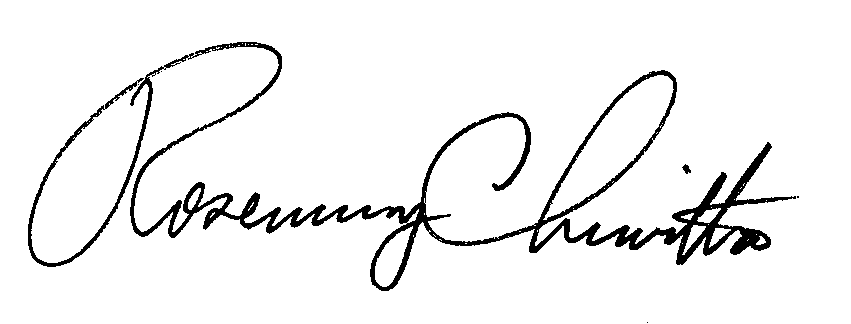 	Rosemary Chiavetta	SecretaryEnclosure Docket No.  A-2021-3027472Insight Sourcing Group, LLCData RequestReference Application, Section 5.c, Customer/Regulatory/Prosecutory Actions.  The Electric Generation Supplier (EGS) Application states:  Applicant should also include if it had a Pennsylvania PUC EGS or NGS license previously cancelled by the Commission.  Please confirm or deny if Insight Sourcing Group, LLC at Docket No. A-2021-3027472, currently applying for an EGS license, is the same Insight Sourcing Group, LLC at Docket No. A-2017-2639469 that had a license cancelled by the Pennsylvania Public Utility Commission on January 6, 2020.  If this is the same company, the Applicant must provide an updated Application page with the requested information or its Application may be denied.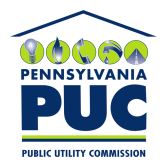 COMMONWEALTH OF PENNSYLVANIAPENNSYLVANIA PUBLIC UTILITY COMMISSION400 NORTH STREET, HARRISBURG, PA 17120IN REPLY PLEASE REFER TO OUR FILERosemary Chiavetta, SecretaryPennsylvania Public Utility Commission400 North StreetHarrisburg, PA 17120